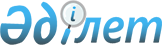 Об утверждении Правил и размера возмещения затрат на обучение на дому детей с ограниченными возможностями из числа инвалидов по индивидуальному учебному плану
					
			Утративший силу
			
			
		
					Решение Зеленовского районного маслихата Западно-Казахстанской области от 29 мая 2018 года № 21-5. Зарегистрировано Департаментом юстиции Западно-Казахстанской области 13 июня 2018 года № 5246. Утратило силу решением маслихата района Бәйтерек Западно-Казахстанской области от 3 апреля 2020 года № 47-5
      Сноска. Утратило силу решением маслихата района Бәйтерек Западно-Казахстанской области от 03.04.2020 № 47-5 (вводится в действие со дня первого официального опубликования).
      В соответствии с Законами Республики Казахстан от 23 января 2001 года "О местном государственном управлении и самоуправлении в Республике Казахстан", от 11 июля 2002 года "О социальной и медико-педагогической коррекционной поддержке детей с ограниченными возможностями" Зеленовский районный маслихат РЕШИЛ:
      1. Утвердить Правила и размер возмещения затрат на обучение на дому детей с ограниченными возможностями из числа инвалидов по индивидуальному учебному плану согласно приложению.
      2. Признать утратившим силу решение Зеленовского районного маслихата от 26 декабря 2014 года № 30-3 "Об определении порядка и размера возмещения затрат на обучение на дому детей с ограниченными возможностями из числа инвалидов по индивидуальному учебному плану в Зеленовском районе" (зарегистрированное в Реестре государственной регистрации нормативных правовых актов № 3755, опубликованное 29 января 2015 года в информационно-правовой системе "Әділет").
      3. Руководителю аппарата районного маслихата (Г.Терехов) обеспечить государственную регистрацию данного решения в органах юстиции, его официальное опубликование в Эталонном контрольном банке нормативных правовых актов Республики Казахстан.
      4. Настоящее решение вводится в действие со дня первого официального опубликования. Правила и размер возмещения затрат на обучение на дому детей с ограниченными возможностями из числа инвалидов по индивидуальному учебному плану 1. Общие положения
      Настоящие Правила возмещения затрат на обучение на дому детей с ограниченными возможностями из числа инвалидов по индивидуальному учебному плану (далее – Правила) определяют порядок возмещения затрат на обучение на дому детей с ограниченными возможностями из числа инвалидов по индивидуальному учебному плану и разработаны в соответствии с Законом Республики Казахстан от 11 июля 2002 года "О социальной и медико-педагогической коррекционной поддержке детей с ограниченными возможностями" и стандартом государственной услуги "Возмещение затрат на обучение на дому детей инвалидов", утвержденным приказом Министра здравоохранения и социального развития Республики Казахстан от 28 апреля 2015 года № 279 "Об утверждении стандартов государственных услуг в социально - трудовой сфере" (зарегистрировано в Министерстве юстиции Республики Казахстан 12 июня 2015 года № 11342) (далее – стандарт). 2. Порядок и размер возмещения затрат на обучение на дому детей с ограниченными возможностями из числа инвалидов
      1. Возмещение затрат производится государственным учреждением "Зеленовский районный отдел занятости и социальных программ" (далее - уполномоченный орган) на основании справки из учебного заведения, подтверждающей факт обучения ребенка - инвалида на дому, в размере трех месячных расчетных показателей ежемесячно.
      2. Возмещение затрат на обучение на дому (кроме детей-инвалидов, находящихся на полном государственном обеспечении и детей инвалидов, в отношении которых родители лишены родительских прав) предоставляется одному из родителей и иным законным представителям детей инвалидов независимо от дохода семьи.
      3. Возмещение затрат производится с месяца обращения до окончания срока, установленного в заключении областного учреждения психолого – медико - педагогической консультации (далее - заключение).
      4. Выплата прекращается с месяца, в котором наступили следующие обстоятельства:
      1) окончание срока, установленного в заключении;
      2) смерть ребенка-инвалида;
      3) снятие инвалидности;
      4) в период обучения ребенка-инвалида в доме интернате или санаторной школе.
      5. Возмещение затрат на обучение на дому детей с ограниченными возможностями из числа инвалидов осуществляется согласно требованиям стандарта и регламента государственной услуги "Возмещение затрат на обучение на дому детей инвалидов", утвержденного постановлением акимата Западно-Казахстанской области от 4 августа 2015 года № 204 "Об утверждении регламентов государственных услуг в социально-трудовой сфере" (зарегистрировано Департаментом юстиции Западно-Казахстанской области 11 сентября 2015 года № 4030).
      6. Возмещение затрат на обучение на дому детей с ограниченными возможностями из числа инвалидов предоставляется за счет средств местного бюджета постоянно проживающим лицам в Зеленовском районе и осуществляется уполномоченным органом через банки второго уровня за счет бюджетных средств на лицевые счета получателей. 3. Заключительные положения
      Все споры и разногласия, возникшие при назначении возмещения затрат на обучение на дому для детей с ограниченными возможностями из числа инвалидов, разрешаются в порядке, установленном законодательством Республики Казахстан.
					© 2012. РГП на ПХВ «Институт законодательства и правовой информации Республики Казахстан» Министерства юстиции Республики Казахстан
				
      Председатель сессии

Г.Кораблева

      Секретарь маслихата

Р.Исмагулов
Приложение
к решению Зеленовского
районного маслихата
от 29 мая 2018 года № 21-5